MondayWALT; find unit and non-unit fractions of amountsSteps to successCopy the calculation carefullySplit your number into ? parts (the number on the bottom of the fraction- denominator)Keep ? parts (the number on the top of the fraction- numerator)Show your answer clearly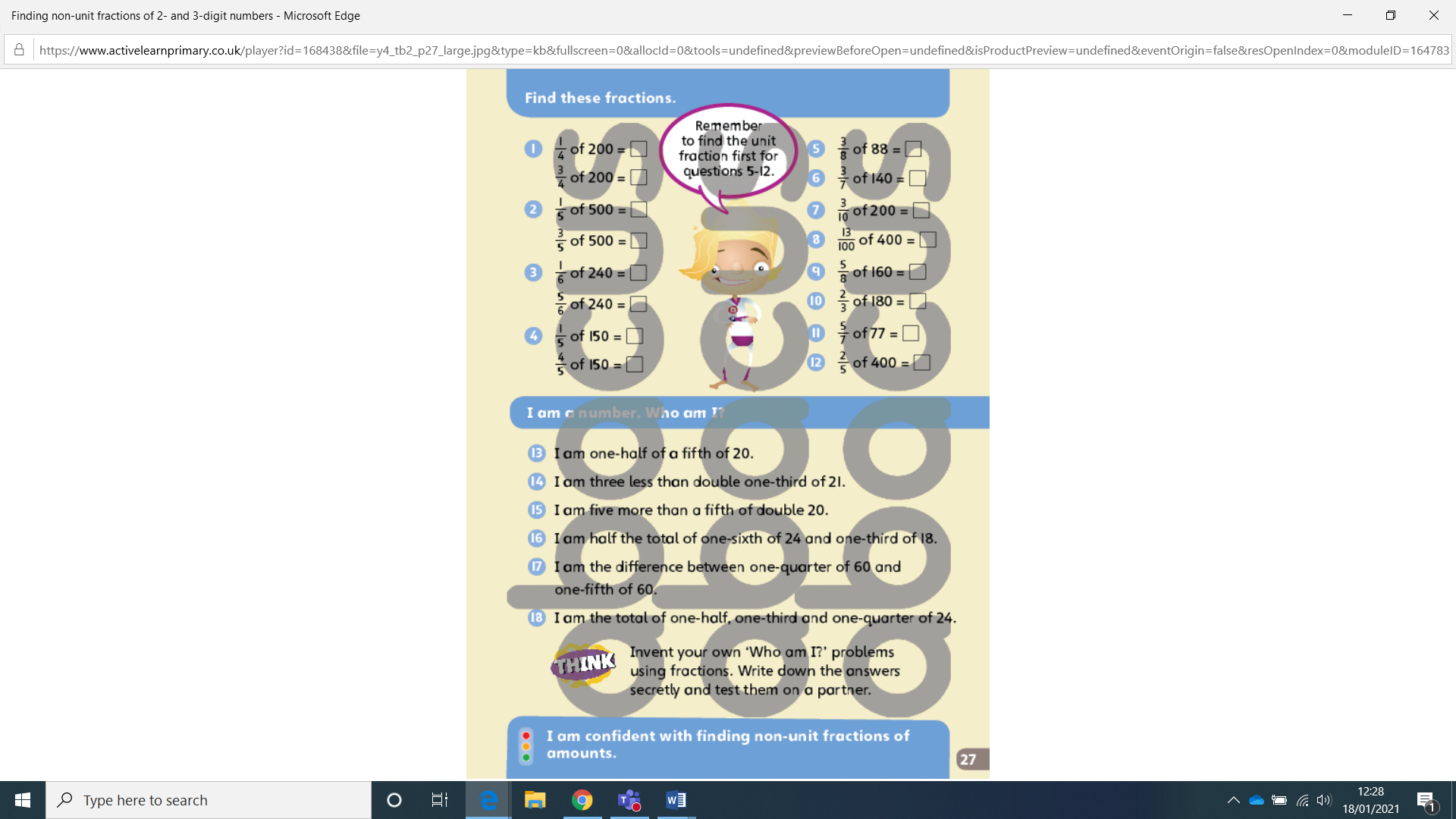 TuesdayR-WALT; compare and add fractionsI can:-use a fraction wall-identify equivalent fractionsChallenge: include equivalent fractions from the fifteenth and sixteenth families.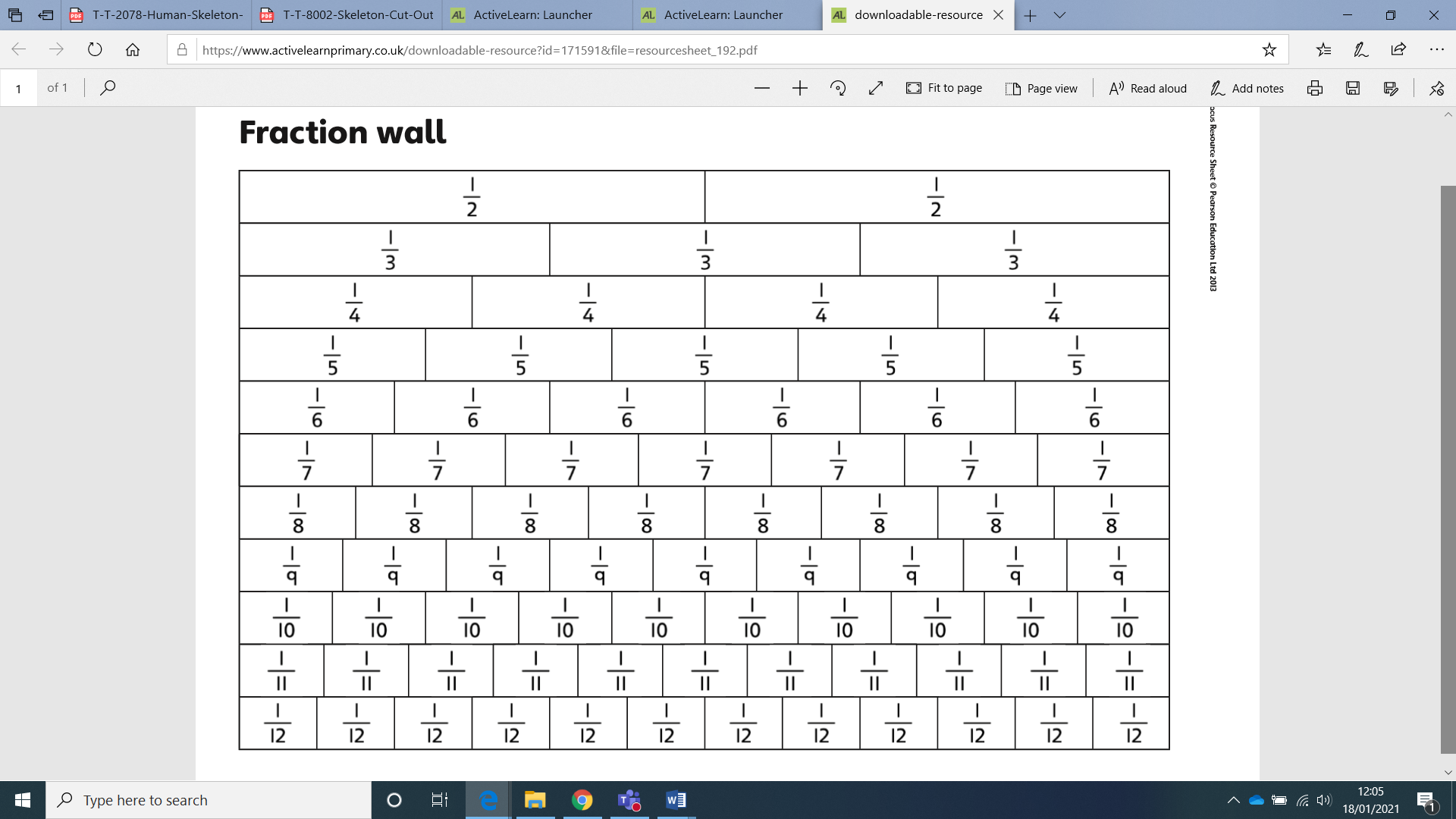 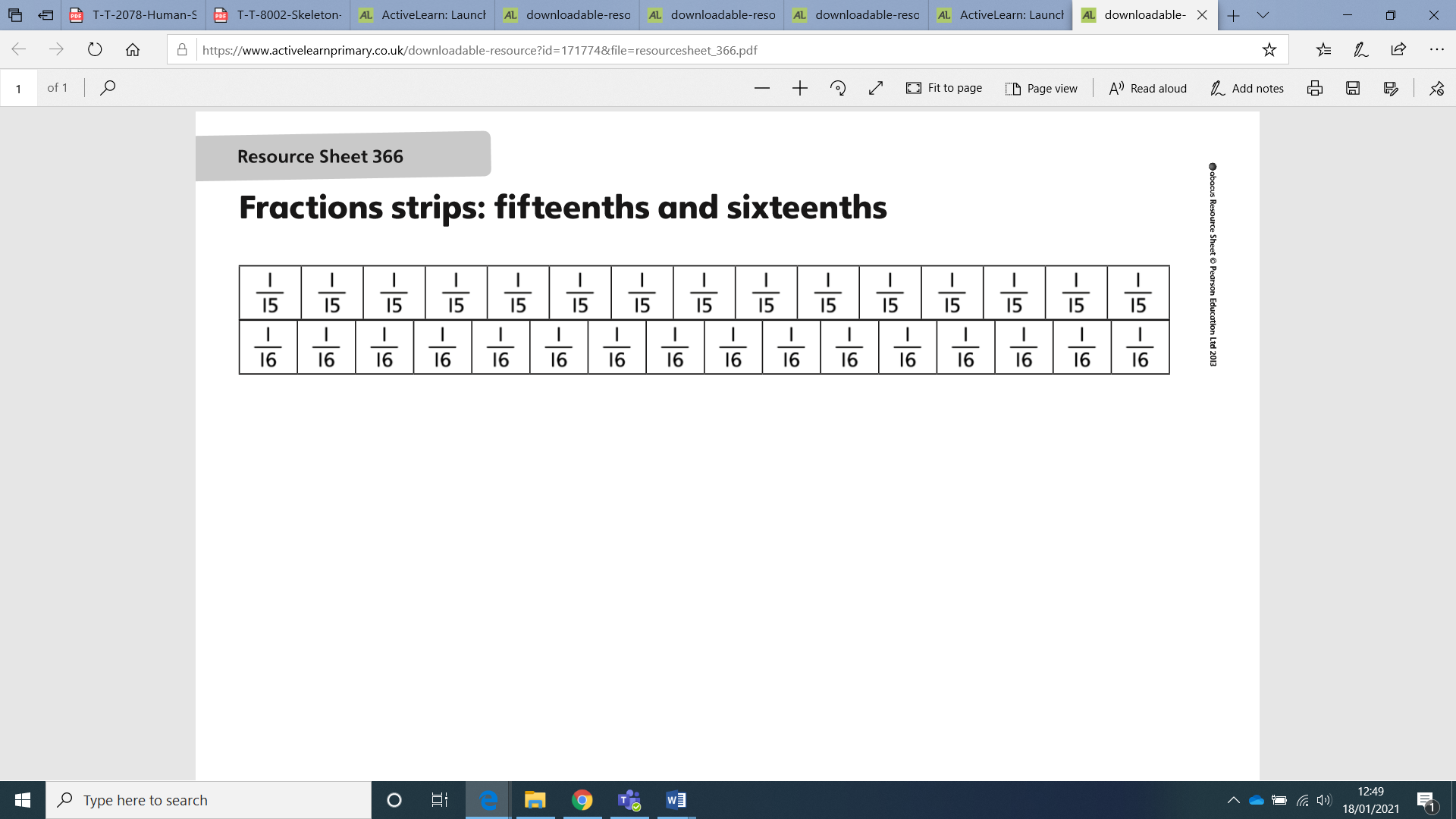 WednesdayR-WALT; reduce fractions to their simplest formSteps to successRearrange the number cards so the larger number is the denominator (bottom number) and the smaller is the numerator (top number)Write the fraction in its simplest formIdentify any that cannot be simplified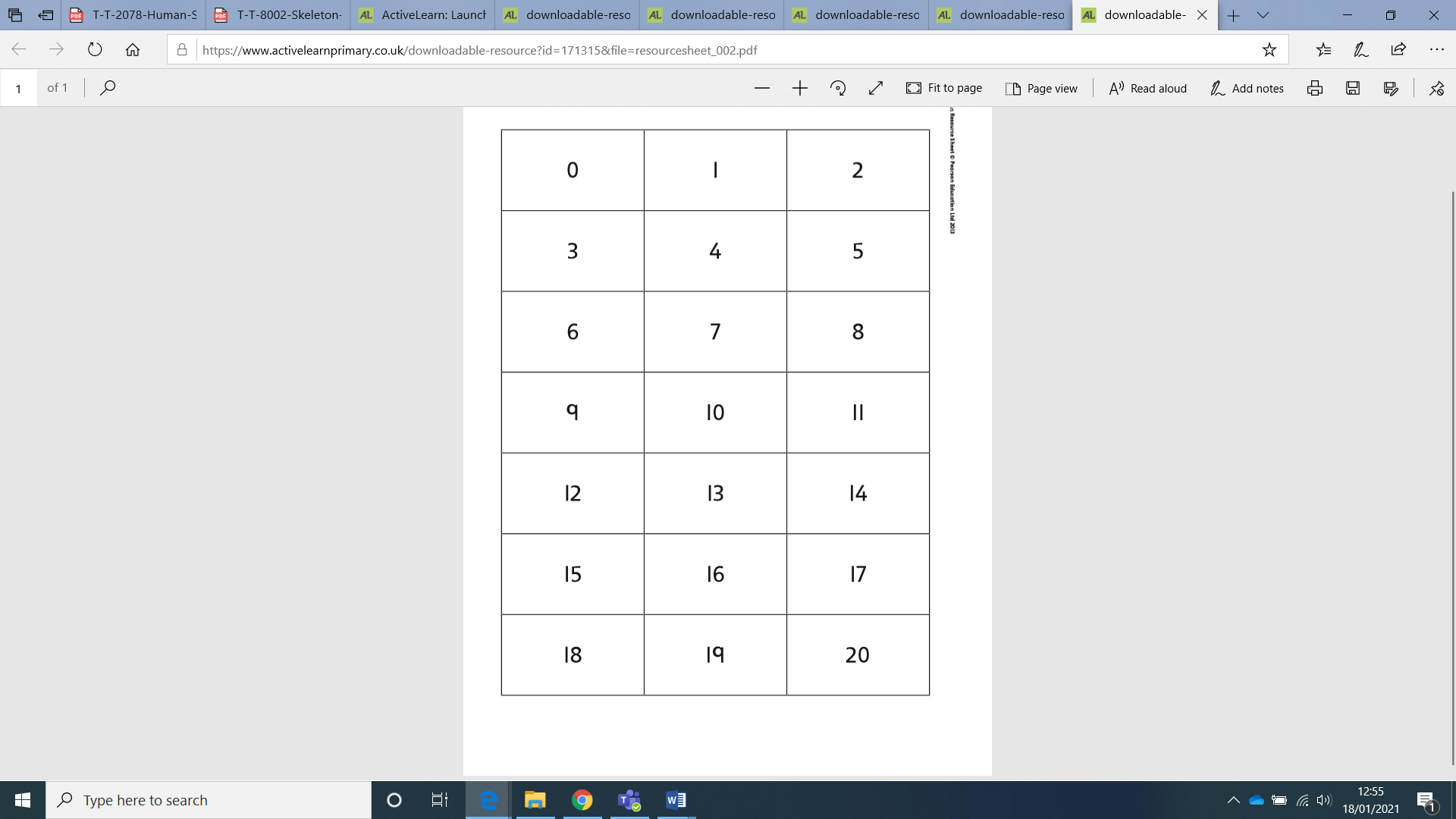 FridayWALT; draw conclusions from dataR-WALT; calculate fractional quantitiesFractions of Amounts - Would You Rather....?4/3 of £90Or4/8 of £1806/10 of 250 spotsOr3/4 of 200 spotsEat: 9/10 of 180 sproutsOr5/8 of 240 sproutsRun up: 2/3 of a 60km mountain1/5 of a 50km mountain Or2/8 of a 40km mountain